приема а образовательную организацию , повлекшего по вине обучающегося его незаконное зачисление в образовательную организацию.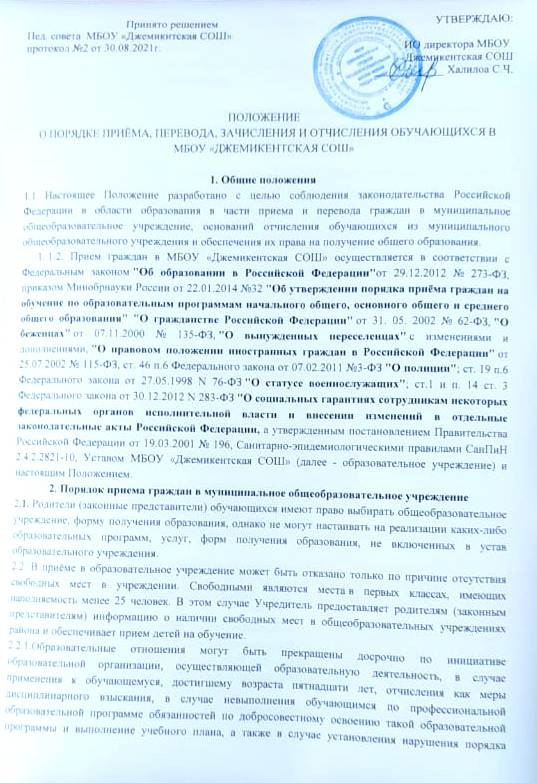 2.3 Преимущественным правом на первоочередное предоставление свободных мест в учреждении пользуются следующие категории граждан:1) дети сотрудника полиции;
2) дети сотрудника полиции, погибшего (умершего) вследствие увечья или иного повреждения здоровья, полученных в связи с выполнением служебных обязанностей;
3) дети сотрудника полиции, умершего вследствие заболевания, полученного в период прохождения службы в полиции;
4) дети гражданина Российской Федерации, уволенного со службы в полиции вследствие увечья или иного повреждения здоровья, полученных в связи с выполнением служебных обязанностей и исключивших возможность дальнейшего прохождения службы в полиции;
5) дети гражданина Российской Федерации, умершего в течение одного года после увольнения со службы в полиции вследствие увечья или иного повреждения здоровья, полученных в связи с выполнением служебных обязанностей, либо вследствие заболевания, полученного в период прохождения службы в полиции, исключивших возможность дальнейшего прохождения службы в полиции;
6) дети, находящиеся (находившиеся) на иждивении сотрудников полиции, граждан Российской Федерации, указанных в вышеприведенных пунктах 1 – 5;7) дети военнослужащих по месту жительства их семей);
8) дети военнослужащих, погибших (умерших) в период прохождения военной службы, проходивших военную службу по контракту и погибших (умерших) после увольнения с военной службы по достижении ими предельного возраста пребывания на военной службе, по состоянию здоровья или в связи с организационно-штатными мероприятиями. Данной льготой указанная категория граждан может воспользоваться в течение одного года со дня гибели (смерти) кормильца9)дети сотрудников, имеющих специальные звания и проходящих службу в учреждениях и органах уголовно-исполнительной системы, федеральной противопожарной службе Государственной противопожарной службы, органах по контролю за оборотом наркотических средств и психотропных веществ и таможенных органах Российской Федерации (далее – сотрудники), а так же распространяется на следующие категории сотрудников этих служб:
10) дети сотрудника, погибшего (умершего) вследствие увечья или иного повреждения здоровья, полученных в связи с выполнением служебных обязанностей;
11) дети сотрудника, умершего вследствие заболевания, полученного в период прохождения службы в учреждениях и органах;
12)дети гражданина Российской Федерации, уволенного со службы в учреждениях и органах вследствие увечья или иного повреждения здоровья, полученных в связи с выполнением служебных обязанностей и исключивших возможность дальнейшего прохождения службы в учреждениях и органах;
13) дети гражданина Российской Федерации, умершего в течение одного года после увольнения со службы в учреждениях и органах вследствие увечья или иного повреждения здоровья, полученных в связи с выполнением служебных обязанностей, либо вследствие заболевания, полученного в период прохождения службы в учреждениях и органах, исключивших возможность дальнейшего прохождения службы в учреждениях и органах;14) дети, находящимся (находившимся) на иждивении сотрудника, гражданина Российской Федерации, указанных в пунктах 9-13.2.4. Приём граждан в учреждение осуществляется по личному заявлению родителей (законных представителей) ребёнка при предъявлении документа, удостоверяющего личность.В заявлении родителями (законными представителями) ребёнка указываются следующие сведения о ребёнке:а) фамилия, имя, отчество (последнее - при наличии);б) дата и место рождения;в) фамилия, имя, отчество (последнее - при наличии) родителей (законных представителей) ребенка;г) адрес места жительства ребенка, его родителей (законных представителей);д) контактные телефоны родителей (законных представителей).2.4.1. Примерная форма заявления о приеме ребенка в ОООД размещается общеобразовательной организацией на информационном стенде и (или) на официальном сайте организации в сети «Интернет»2.5. Подача заявлений возможна в течение всего учебного года, исключая период государственной (итоговой) аттестации. Заявление о приеме на обучение обязательно регистрируется в журнале приема заявлений.2.6. К заявлению о приеме в общеобразовательное учреждение прилагаются следующие документы:Ø медицинская карта ребенка, в которой имеется заключение медиков о возможности обучение в общеобразовательном учреждении;Ø копия свидетельства о рождении (заверяется директором учреждения)Ø личное дело обучающегося, с годовыми отметками, заверенное печатью образовательного учреждения, в котором он обучался ранее.Ø выписка текущих отметок обучающегося по всем изучавшимся предметам, заверенная печатью образовательного учреждения, в котором он обучался ранее. (при переходе в течение учебного года);Родители (законные представители) ребёнка, являющегося иностранным гражданином или лицом без гражданства, дополнительно предъявляют заверенные в установленном порядке копии документа, подтверждающего родство заявителя (или законность предъявления прав обучающегося), и документа, подтверждающего право заявителя на пребывание в Российской Федерации.2.7 Иностранные граждане и лица без гражданства, в том числе соотечественники за рубежом, все документы представляют на русском языке или вместе с заверенным в установленном порядке переводом на русский язык.2.8 Требование предоставления других документов в качестве основания для приёма детей в учреждение не допускается.2.9. Лицо, признанное беженцем (вынужденным переселенцем), и прибывшие с ним члены его семьи имеют право на устройство детей в муниципальное общеобразовательное учреждение наравне с гражданами Российской Федерации.2.10. Прием детей из семей беженцев и вынужденных переселенцев может осуществляться на основании записи детей в паспорте родителей (законных представителей) и их письменного заявления с указанием адреса фактического проживания без учета наличия или отсутствия регистрационных документов.2.11. Иностранные граждане, имеющие законные основания для проживания на территории России, пользуются правом на получение образования наравне с гражданами Российской Федерации.2.12 Дети с ограниченными возможностями здоровья принимаются на обучение по адаптированной основной общеобразовательной программе только с согласия их родителей (законных представителей) и на основании рекомендаций психолого-медико-педагогической комиссии.2.13. Зачисление учащегося в общеобразовательное учреждение оформляется приказом директора общеобразовательного учреждения.2.13.1. Распорядительные акты ОООД о приеме детей на обучение размещаются на информационном стенде в день их издания.2.14. Возраст, с которого допускается прием граждан, и продолжительность их обучения на каждой ступени образования указываются в уставе общеобразовательного учреждения. Предельный возраст приема граждан для получения основного общего образования в общеобразовательном учреждении по очной форме обучения – 18 лет.2.15. При приеме гражданина общеобразовательное учреждение обязано ознакомить его и (или) его родителей (законных представителей) с уставом общеобразовательного учреждения, лицензией на право ведения образовательной деятельности, свидетельством о государственной аккредитации, основными образовательными программами и другими документами, регламентирующих организацию образовательного процесса.С целью ознакомления родителей (законных представителей) обучающихся с уставом учреждения, лицензией на осуществление образовательной деятельности, со свидетельством о государственной аккредитации учреждения, распорядительным актом органов местного самоуправления муниципального района о закреплённой территории, издаваемым не позднее 1 февраля текущего года и гарантирующим приём всех закреплённых лиц и соблюдение санитарных норм и правил, другими документами, регламентирующими организацию образовательного процесса, учреждение размещает копии указанных документов на информационном стенде и в сети Интернет на официальном сайте учреждения.2.16 Факт ознакомления родителей (законных представителей) ребёнка, в том числе через информационные системы общего пользования, с лицензией на осуществление образовательной деятельности, свидетельством о государственной аккредитации учреждения, уставом учреждении фиксируется в заявлении о приёме и заверяется личной подписью родителей (законных представителей) ребёнка.Подписью родителей (законных представителей) обучающегося фиксируется также согласие на обработку их персональных данных и персональных данных ребёнка в порядке, установленном законодательством Российской Федерации.2.17. Количество классов в общеобразовательном учреждении определяется, исходя из потребностей населения в учебных местах, места жительства обучающихся, возможностей общеобразовательного учреждения и утверждается Учредителем.2.18. Прием и обучение детей на всех ступенях общего образования общеобразовательного учреждения осуществляется бесплатно.3. Порядок приема детей в первые классы общеобразовательного учреждения3.1. Обучение детей в муниципальных общеобразовательных учреждениях, реализующих программы начального общего образования, начинается с достижения ими возраста к 1 сентября 6 лет 6 месяцев при отсутствии противопоказаний по состоянию здоровья, но не позже достижения ими возраста 8 лет.3.2. По заявлению родителей (законных представителей) Учредитель муниципального общеобразовательного учреждения выдает разрешение на прием детей в школу для обучения в более раннем или позднем возрасте (младше 6 лет 6 месяцев или старше 8 лет).3.2.1. В соответствии с действующими СанПиН обучение детей, не достигших 6 лет 6 месяцев к началу учебного года, следует проводить с соблюдением всех гигиенических требований к организации обучения детей шестилетнего возраста.3.3. Все дети, достигшие школьного возраста, зачисляются в первый класс независимо от уровня их подготовки.3.4. С целью проведения организованного приёма в первый класс закреплённых лиц муниципальное образовательное учреждение не позднее 10 дней с момента издания распорядительного акта размещает на информационном стенде, на официальном сайте учреждения, в средствах массовой информации (в том числе электронных) информацию о количестве мест в первых классах; не позднее 1 августа – информацию о наличии свободных мест для приёма детей, не зарегистрированных на закреплённой территории.3.5. Для приема ребенка в первый класс родители (законные представители) представляют в общеобразовательное учреждение следующие документы:Ø заявление родителей (законных представителей) о приеме в первый класс;Ø оригинал и копию свидетельства о рождении (заверяется директором учреждения)Ø оригинал и ксерокопию свидетельства о регистрации ребёнка по месту жительства на закреплённой территории.Родители (законные представители) ребёнка, являющегося иностранным гражданином или лицом без гражданства, дополнительно предъявляют заверенные в установленном порядке копии документа, подтверждающего родство заявителя (или законность предъявления прав обучающегося), и документа, подтверждающего право заявителя на пребывание в Российской Федерации.3.6 Родители (законные представители) детей имеют право по своему усмотрению представить другие документы, в том числе медицинское заключение о состоянии3.7. Администрация образовательного учреждения при приеме заявления обязана ознакомиться с документом, удостоверяющим личность заявителя, для установления факта родственных отношений и полномочий законного представителя.3.8. Документы, представленные родителями (законными представителями), регистрируются в секретариате общеобразовательного учреждения в журнале приема заявлений в первый класс. После регистрации заявления заявителю выдается документ, содержащий следующую информацию:Ø входящий номер заявления о приеме в общеобразовательное учреждение;Ø перечень представленных документов и отметка об их получении, заверенный подписью секретаря или лица, ответственного за прием документов, и печатью общеобразовательного учреждения;Ø сведения о сроках уведомления о зачислении в первый класс;Ø контактные телефоны для получения информации.3.9. Приём заявлений в первый класс учреждений для закреплённых лиц начинается не позднее 1 февраля и завершается не позднее 30 июня текущего года.Зачисление в первый класс оформляется приказом директора в течение 7 рабочих дней после приёма документов и доводится до сведения родителей (законных представителей).Для детей, не зарегистрированных на закреплённой территории, но зарегистрированных на территории муниципалитета, приём заявлений в первый класс начинается с 1 июля текущего года до момента заполнения свободных мест, но не позднее 5 сентября текущего года. Приказ о зачислении в первый класс издаётся не ранее 1 августа текущего года.3.10 При приёме на свободные места граждан. Не зарегистрированных на закреплённой территории, преимущественным правом обладают граждане. Имеющие право на первоочередное предоставление места в учреждении в соответствии с законодательством Российской Федерации и нормативными правовыми актами субъектов Российской Федерации.3.11. Прием детей в первые классы на конкурсной основе не допускается. Собеседование учителя с ребенком возможно проводить только в сентябре с целью планирования учебной работы с каждым учащимся. Заключение психолого-педагогического или медико-педагогического консилиума о готовности ребенка к обучению носит рекомендательный характер.3.12. На каждого ребенка, зачисленного ОООД заводится личное дело, в котором хранятся все сданные документы.4. Порядок приема граждан в 10-е классы общеобразовательных учреждений4.1. В 10-е классы общеобразовательных учреждений принимаются выпускники 9-х классов, получившие основное общее образование, по заявлению родителей. Прием заявлений начинается после получения аттестатов об основном общем образовании.4.2. Для приема в 10-й класс необходимы следующие документы:Ø заявление на имя директора школыØ аттестат об основном общем образовании;Ø паспорт поступающего (свидетельство о рождении)Ø личное дело обучающегося (для выпускников других образовательных учреждений)Ø медицинская карта, в которой имеется заключение медиков о возможности обучение в общеобразовательном учреждении (для выпускников других образовательных учреждений)4.3. Порядок приема обучающихся в профильные классы определяется в «Положении о профильных классах».4.4. Количество набираемых 10-х классов определяется образовательным учреждением в зависимости от числа поданных заявлений граждан и условий, созданных для осуществления образовательного процесса.4.5. Обучающиеся, желающие продолжить обучение в 10 классе, но не принятые по причине отсутствия свободных мест, обращаются в Комитет по образованию для решения вопроса об устройстве на обучение в другое общеобразовательное учреждение.4.6. Зачисление учащихся в общеобразовательные учреждения определяется общим порядком приема.5. Порядок перевода обучающихся в следующий класс, а также из одного общеобразовательного учреждения в другое5.1Освоение образовательной программы (за исключением образовательной программы дошкольного образования), в том числе отдельной части или всего объема учебного предмета, курса, дисциплины (модуля) образовательной программы, сопровождается промежуточной аттестацией обучающихся, проводимой в формах, определенных учебным планом, и в порядке, установленном образовательной организацией. Обучающиеся, освоившие в полном объеме образовательную программу учебного года, переводятся в следующий класс.5.2. Неудовлетворительные результаты промежуточной аттестации по одному или нескольким учебным предметам, курсам, дисциплинам (модулям) образовательной программы или не прохождение промежуточной аттестации при отсутствии уважительных причин признаются академической задолженностью.5.3. Обучающиеся обязаны ликвидировать академическую задолженность.5.4. Образовательные организации, родители (законные представители) несовершеннолетнего обучающегося, обеспечивающие получение обучающимся общего образования в форме семейного образования, обязаны создать условия обучающемуся для ликвидации академической задолженности и обеспечить контроль за своевременностью ее ликвидации.
5.5. Обучающиеся, имеющие академическую задолженность, вправе пройти промежуточную аттестацию по соответствующим учебному предмету, курсу, дисциплине (модулю) не более двух раз в сроки, определяемые организацией, осуществляющей образовательную деятельность, в пределах одного года с момента образования академической задолженности. В указанный период не включаются время болезни обучающегося, нахождение его в академическом отпуске или отпуске по беременности и родам.5.6. Для проведения промежуточной аттестации во второй раз образовательной организацией создается комиссия.5.7. Не допускается взимание платы с обучающихся за прохождение промежуточной аттестации.5.8. Обучающиеся, не прошедшие промежуточной аттестации по уважительным причинам или имеющие академическую задолженность, переводятся в следующий класс или на следующий курс условно.5.9. Обучающиеся в образовательной организации по образовательным программам начального общего, основного общего и среднего общего образования, не ликвидировавшие в установленные сроки академической задолженности с момента ее образования, по усмотрению их родителей (законных представителей) оставляются на повторное обучение, переводятся на обучение по адаптированным образовательным программам в соответствии с рекомендациями психолого-медико-педагогической комиссии либо на обучение по индивидуальному учебному плану.5.10. Обучающиеся по образовательным программам начального общего, основного общего и среднего общего образования в форме семейного образования, не ликвидировавшие в установленные сроки академической задолженности, продолжают получать образование в образовательной организации.5.11. Повторное обучение для получения среднего общего образования Законом РФ «Об образовании» не предусмотрено.5.12 В профильных классах, в случае систематической неуспеваемости по профилирующим дисциплинам по решению педагогического совета обучающиеся могут быть переведены в параллельные общеобразовательные классы.5.13. Обучающиеся имеют право на перевод в другое образовательное учреждение, реализующее образовательную программу соответствующего уровня.5.14. Руководители общеобразовательных учреждений обязаны выдать справки-подтверждения всем вновь прибывшим обучающимся для последующего предъявления в общеобразовательное учреждение, из которого они выбыли.6. Порядок отчисления и исключения обучающихся общеобразовательных учреждений6.1. Обучающиеся могут быть отчислены из учреждения по следующим основаниям:Ø в связи с завершением основного общего и среднего (полного) общего образования с выдачей документа государственного образца о соответствующем уровне образования;Ø в связи с переводом в другое образовательное учреждение, реализующее образовательную программу соответствующего уровня, с согласия родителей (законных представителей) при наличии справки-подтверждения с нового места учебы;Ø в связи с переменой места жительства (выезд за пределы города) по заявлению родителей (законных представителей), в котором указывается место дальнейшего обучения ребенка;Ø в связи с исключением обучающегося, достигшего возраста пятнадцати лет, за совершение противоправных действий, грубые и неоднократные нарушения устава общеобразовательного учреждения .6.2 В Школе устанавливается следующий порядок исключения: по решению органа управления образовательного учреждения допускается исключение из образовательного учреждения обучающегося, достигшего возраста пятнадцати лет за совершённые неоднократно грубые нарушения Устава школы (противоправные действия, приносящие вред здоровью участников образовательного процесса) и в иных случаях, предусмотренных законодательством.6.3 Исключение обучающегося из школы применяется, если меры воспитательного характера не дали результата и дальнейшее пребывание обучающегося в Школе оказывает отрицательное влияние на других обучающихся, нарушает их права и права работников образовательного учреждения, а также нормальное функционирование учреждения.Решение об исключении обучающегося, не получившего общего образования, принимается с учётом мнения его родителей (законных представителей) и с согласия комиссии по делам несовершеннолетних и защите их прав. Решение об исключении детей - сирот и детей, оставшихся без попечения родителей, принимается с согласия комиссии по делам несовершеннолетних и защите их прав и органа опёки и попечительства.Администрация школы незамедлительно обязана проинформировать об исключении обучающегося из школы его родителей (законных представителей) и орган местного самоуправления.Комиссия по делам несовершеннолетних и защите их прав совместно с органом местного самоуправления и родителями (законными представителями) несовершённолетними, исключённого из образовательного учреждения, в месячный срок принимает меры, обеспечивающие трудоустройство этого несовершеннолетнего и( или )продолжение его обучения в другом образовательном учреждении.6.4 По согласию родителей (законных представителей), комиссии по делам несовершеннолетних и защите их прав и местного органа управления образованием обучающийся, достигший возраста пятнадцати лет, может оставить школу до получения общего образования.Комиссия по делам несовершеннолетних и защите их прав совместно с родителями (законными представителями) несовершённолетнего, оставившего школу до получения основного общего образования, и органом местного самоуправления в месячный срок принимает меры, обеспечивающие трудоустройство этого несовершеннолетнего и продолжение освоения им образовательной программы основного общего образования по иной форме обучения.7. Порядок разрешения разногласий, возникающих при приеме, переводе, отчислении и исключении граждан в общеобразовательном учреждении7.1. В случае отказа гражданам в приеме в общеобразовательное учреждение и других разногласий при переводе и отчислении (исключении) обучающихся родители (законные представители) имеют право обратиться с письменным заявлением к Учредителю образовательного учреждения либо обжаловать решение в суде.